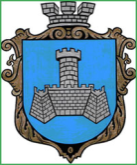 Українам. Хмільник  Вінницької областіР О З П О Р Я Д Ж Е Н Н Я МІСЬКОГО  ГОЛОВИ від 10 січня  2024 р.                                                                     №5-рПро проведення   позачерговогозасідання виконкому міської ради      Розглянувши  службові записки  начальника Управління освіти,молоді та спорту Хмільницької міської ради Оліха В.В.,начальника служби у справах дітей Хмільницької міської ради Тишкевича Ю.І., начальника Відділу культури і туризму Хмільницької міської ради Цупринюк Ю.С.,начальника управління агроекономічного розвитку та євроінтеграції Хмільницької міської ради Підвальнюка Ю.Г., начальника управління містобудування та архітектури Хмільницької міської ради,головного архітектора міста Олійника О.А.,начальника відділу цивільного захисту,мобілізаційної роботи та взаємодії з правоохоронними органами Хмільницької міської ради Коломійчука В.П., відповідно до п.10 статті 9 Закону України «Про правовий режим воєнного стану», п.п.2.2.3 пункту 2.2 розділу 2 Положення про виконавчий комітет Хмільницької міської ради 7 скликання, затвердженого  рішенням 46 сесії міської ради 7 скликання від 22.12.2017р. №1270, керуючись ст.42,ст.59 Закону України „Про місцеве самоврядування в Україні”:1.Провести  позачергове засідання виконавчого комітету  Хмільницької міської ради 11 січня 2024 року о 10.00 год., на яке винести  питання:2.Загальному відділу Хмільницької міської ради(О.Прокопович)  довести це  розпорядження до членів виконкому міської ради та всіх зацікавлених суб’єктів.3.Контроль за виконанням цього розпорядження залишаю за собою.              Міський голова                         Микола ЮРЧИШИНА.Сташко О.ПрокоповичН.Буликова1Про часткове звільнення громадянки К. М. М. від оплати за харчування дитини у Журавненському закладі дошкільної освіти Хмільницької міської ради Про часткове звільнення громадянки К. М. М. від оплати за харчування дитини у Журавненському закладі дошкільної освіти Хмільницької міської ради Про часткове звільнення громадянки К. М. М. від оплати за харчування дитини у Журавненському закладі дошкільної освіти Хмільницької міської ради Про часткове звільнення громадянки К. М. М. від оплати за харчування дитини у Журавненському закладі дошкільної освіти Хмільницької міської ради Доповідає: Оліх Віталій Васильович    Начальник Управління освіти,молоді та спорту Хмільницької міської ради                 Начальник Управління освіти,молоді та спорту Хмільницької міської ради                 Начальник Управління освіти,молоді та спорту Хмільницької міської ради                 2Про часткове звільнення громадянки К. І. А. від оплати за харчування дитини у Широкогребельському закладі дошкільної освіти Хмільницької міської радиПро часткове звільнення громадянки К. І. А. від оплати за харчування дитини у Широкогребельському закладі дошкільної освіти Хмільницької міської радиПро часткове звільнення громадянки К. І. А. від оплати за харчування дитини у Широкогребельському закладі дошкільної освіти Хмільницької міської радиПро часткове звільнення громадянки К. І. А. від оплати за харчування дитини у Широкогребельському закладі дошкільної освіти Хмільницької міської радиДоповідає:    Оліх Віталій Васильович        Начальник Управління освіти,молоді та спорту Хмільницької міської ради                 Начальник Управління освіти,молоді та спорту Хмільницької міської ради                 Начальник Управління освіти,молоді та спорту Хмільницької міської ради                 3Про часткове звільнення громадянки  І. О. В. від оплати за харчування дитини у дошкільному підрозділі Куманівецької гімназії Хмільницької міської радиПро часткове звільнення громадянки  І. О. В. від оплати за харчування дитини у дошкільному підрозділі Куманівецької гімназії Хмільницької міської радиПро часткове звільнення громадянки  І. О. В. від оплати за харчування дитини у дошкільному підрозділі Куманівецької гімназії Хмільницької міської радиПро часткове звільнення громадянки  І. О. В. від оплати за харчування дитини у дошкільному підрозділі Куманівецької гімназії Хмільницької міської радиДоповідає:  Оліх Віталій Васильович            Начальник Управління освіти,молоді та спорту Хмільницької міської ради                                  Начальник Управління освіти,молоді та спорту Хмільницької міської ради                                  Начальник Управління освіти,молоді та спорту Хмільницької міської ради                                  4Про часткове звільнення громадянки Б. С. О. від оплати за харчування дитини у Закладі дошкільної освіти №7 (ясла-садок) комбінованого типу «Ромашка» м. Хмільника  Про часткове звільнення громадянки Б. С. О. від оплати за харчування дитини у Закладі дошкільної освіти №7 (ясла-садок) комбінованого типу «Ромашка» м. Хмільника  Про часткове звільнення громадянки Б. С. О. від оплати за харчування дитини у Закладі дошкільної освіти №7 (ясла-садок) комбінованого типу «Ромашка» м. Хмільника  Про часткове звільнення громадянки Б. С. О. від оплати за харчування дитини у Закладі дошкільної освіти №7 (ясла-садок) комбінованого типу «Ромашка» м. Хмільника  Доповідає:  Оліх Віталій Васильович        Начальник Управління освіти,молоді та спорту Хмільницької міської ради                                                                Начальник Управління освіти,молоді та спорту Хмільницької міської ради                                                                Начальник Управління освіти,молоді та спорту Хмільницької міської ради                                                                5Про часткове звільнення громадянина К. В. П. від оплати за харчування дитини у Закладі дошкільної освіти №7 (ясла-садок) комбінованого типу «Ромашка» м. ХмільникаПро часткове звільнення громадянина К. В. П. від оплати за харчування дитини у Закладі дошкільної освіти №7 (ясла-садок) комбінованого типу «Ромашка» м. ХмільникаПро часткове звільнення громадянина К. В. П. від оплати за харчування дитини у Закладі дошкільної освіти №7 (ясла-садок) комбінованого типу «Ромашка» м. ХмільникаПро часткове звільнення громадянина К. В. П. від оплати за харчування дитини у Закладі дошкільної освіти №7 (ясла-садок) комбінованого типу «Ромашка» м. ХмільникаДоповідає:  Оліх Віталій Васильович        Начальник Управління освіти,молоді та спорту Хмільницької міської ради                 Начальник Управління освіти,молоді та спорту Хмільницької міської ради                 Начальник Управління освіти,молоді та спорту Хмільницької міської ради                 6Про надання соціальної послуги догляд вдома на безоплатній основіПро надання соціальної послуги догляд вдома на безоплатній основіПро надання соціальної послуги догляд вдома на безоплатній основіПро надання соціальної послуги догляд вдома на безоплатній основіДоповідає: Перчук Людмила ПавлівнаВ. о. начальника управління праці та соціального захисту населення Хмільницької міської ради                                              В. о. начальника управління праці та соціального захисту населення Хмільницької міської ради                                              В. о. начальника управління праці та соціального захисту населення Хмільницької міської ради                                              7Про затвердження Плану заходів Відділу культури і туризму Хмільницької міської ради з 12 січня по 2 лютого 2024 рокуПро затвердження Плану заходів Відділу культури і туризму Хмільницької міської ради з 12 січня по 2 лютого 2024 рокуПро затвердження Плану заходів Відділу культури і туризму Хмільницької міської ради з 12 січня по 2 лютого 2024 рокуПро затвердження Плану заходів Відділу культури і туризму Хмільницької міської ради з 12 січня по 2 лютого 2024 рокуДоповідає:  Стукан Вікторія ПавлівнаГоловний спеціаліст Відділу культури і туризму Хмільницької міської радиГоловний спеціаліст Відділу культури і туризму Хмільницької міської радиГоловний спеціаліст Відділу культури і туризму Хмільницької міської ради8Про стан військового обліку на території Хмільницької міської територіальної громади за 2023 рік та завдання на 2024 рікПро стан військового обліку на території Хмільницької міської територіальної громади за 2023 рік та завдання на 2024 рікПро стан військового обліку на території Хмільницької міської територіальної громади за 2023 рік та завдання на 2024 рікПро стан військового обліку на території Хмільницької міської територіальної громади за 2023 рік та завдання на 2024 рікДоповідає: Коломійчук Валерій ПетровичДоповідає: Коломійчук Валерій ПетровичДоповідає: Коломійчук Валерій ПетровичНачальник відділу цивільного захисту,мобілізаційної роботи та взаємодії з правоохоронними органами Хмільницької міської ради9Про надання дозволу ТОВ «Фармація Вінничина» на розміщення зовнішньої реклами по проспекту Свободи, 2 в м. ХмільникуПро надання дозволу ТОВ «Фармація Вінничина» на розміщення зовнішньої реклами по проспекту Свободи, 2 в м. ХмільникуПро надання дозволу ТОВ «Фармація Вінничина» на розміщення зовнішньої реклами по проспекту Свободи, 2 в м. ХмільникуПро надання дозволу ТОВ «Фармація Вінничина» на розміщення зовнішньої реклами по проспекту Свободи, 2 в м. ХмільникуДоповідає: Олійник Олександр  АнатолійовичДоповідає: Олійник Олександр  АнатолійовичДоповідає: Олійник Олександр  АнатолійовичНачальник управління містобудування та архітектури Хмільницької міської ради,головний архітектор10Про затвердження складу адміністративної комісії при виконавчому комітеті Хмільницької міської ради у новій редакціїПро затвердження складу адміністративної комісії при виконавчому комітеті Хмільницької міської ради у новій редакціїПро затвердження складу адміністративної комісії при виконавчому комітеті Хмільницької міської ради у новій редакціїПро затвердження складу адміністративної комісії при виконавчому комітеті Хмільницької міської ради у новій редакціїДоповідає: Тендерис Оксана Василівна Доповідає: Тендерис Оксана Василівна Доповідає: Тендерис Оксана Василівна Головний спеціаліст юридичного відділу Хмільницької міської ради11Про розгляд ухвали Чернігівського районного суду Чернігівської області від ______ року по справі №  ___   Про розгляд ухвали Чернігівського районного суду Чернігівської області від ______ року по справі №  ___   Про розгляд ухвали Чернігівського районного суду Чернігівської області від ______ року по справі №  ___   Про розгляд ухвали Чернігівського районного суду Чернігівської області від ______ року по справі №  ___   Доповідає: Тишкевич Юрій ІвановичДоповідає: Тишкевич Юрій ІвановичДоповідає: Тишкевич Юрій ІвановичНачальник служби у справах дітей Хмільницької міської ради12Про розгляд ухвали  Волочиського районного суду Хмельницької області від  ______ року по справі №  ____  Про розгляд ухвали  Волочиського районного суду Хмельницької області від  ______ року по справі №  ____  Про розгляд ухвали  Волочиського районного суду Хмельницької області від  ______ року по справі №  ____  Про розгляд ухвали  Волочиського районного суду Хмельницької області від  ______ року по справі №  ____  Доповідає: Тишкевич Юрій ІвановичДоповідає: Тишкевич Юрій ІвановичДоповідає: Тишкевич Юрій ІвановичНачальник служби у справах дітей Хмільницької міської ради13Про надання малолітній Б. І. О.,  ______ року народження статусу дитини, яка постраждала внаслідок воєнних дій та збройних конфліктівПро надання малолітній Б. І. О.,  ______ року народження статусу дитини, яка постраждала внаслідок воєнних дій та збройних конфліктівПро надання малолітній Б. І. О.,  ______ року народження статусу дитини, яка постраждала внаслідок воєнних дій та збройних конфліктівПро надання малолітній Б. І. О.,  ______ року народження статусу дитини, яка постраждала внаслідок воєнних дій та збройних конфліктівДоповідає: Тишкевич Юрій ІвановичДоповідає: Тишкевич Юрій ІвановичДоповідає: Тишкевич Юрій ІвановичНачальник служби у справах дітей Хмільницької міської ради14Про надання малолітній М. Е. О.,  _________ року народження статусу дитини, яка постраждала внаслідок воєнних дій та збройних конфліктівПро надання малолітній М. Е. О.,  _________ року народження статусу дитини, яка постраждала внаслідок воєнних дій та збройних конфліктівПро надання малолітній М. Е. О.,  _________ року народження статусу дитини, яка постраждала внаслідок воєнних дій та збройних конфліктівПро надання малолітній М. Е. О.,  _________ року народження статусу дитини, яка постраждала внаслідок воєнних дій та збройних конфліктівДоповідає: Тишкевич Юрій ІвановичДоповідає: Тишкевич Юрій ІвановичДоповідає: Тишкевич Юрій ІвановичНачальник служби у справах дітей Хмільницької міської ради15Про надання неповнолітній М. М. О.,  ____ року народження статусу дитини, яка постраждала внаслідок воєнних дій та збройних конфліктівПро надання неповнолітній М. М. О.,  ____ року народження статусу дитини, яка постраждала внаслідок воєнних дій та збройних конфліктівПро надання неповнолітній М. М. О.,  ____ року народження статусу дитини, яка постраждала внаслідок воєнних дій та збройних конфліктівПро надання неповнолітній М. М. О.,  ____ року народження статусу дитини, яка постраждала внаслідок воєнних дій та збройних конфліктівДоповідає: Тишкевич Юрій ІвановичДоповідає: Тишкевич Юрій ІвановичДоповідає: Тишкевич Юрій ІвановичНачальник служби у справах дітей Хмільницької міської ради16Про надання малолітньому Б. Н. А.,  ______ року народження статусу дитини, яка постраждала внаслідок воєнних дій та збройних конфліктівПро надання малолітньому Б. Н. А.,  ______ року народження статусу дитини, яка постраждала внаслідок воєнних дій та збройних конфліктівПро надання малолітньому Б. Н. А.,  ______ року народження статусу дитини, яка постраждала внаслідок воєнних дій та збройних конфліктівПро надання малолітньому Б. Н. А.,  ______ року народження статусу дитини, яка постраждала внаслідок воєнних дій та збройних конфліктівДоповідає: Тишкевич Юрій ІвановичДоповідає: Тишкевич Юрій ІвановичДоповідає: Тишкевич Юрій ІвановичНачальник служби у справах дітей Хмільницької міської ради17Про розгляд заяв громадян К. В. С.,  К. Н. О. щодо визначення способів участі у вихованні дитини та спілкуванні з нею того з батьків, хто проживає окремо від неї.Про розгляд заяв громадян К. В. С.,  К. Н. О. щодо визначення способів участі у вихованні дитини та спілкуванні з нею того з батьків, хто проживає окремо від неї.Про розгляд заяв громадян К. В. С.,  К. Н. О. щодо визначення способів участі у вихованні дитини та спілкуванні з нею того з батьків, хто проживає окремо від неї.Про розгляд заяв громадян К. В. С.,  К. Н. О. щодо визначення способів участі у вихованні дитини та спілкуванні з нею того з батьків, хто проживає окремо від неї.Доповідає: Тишкевич Юрій ІвановичДоповідає: Тишкевич Юрій ІвановичНачальник служби у справах дітей Хмільницької міської радиНачальник служби у справах дітей Хмільницької міської ради18Про встановлення лімітів споживання енергоносіїв та водопостачання бюджетним установам Хмільницької міської територіальної громади на 2024 рікПро встановлення лімітів споживання енергоносіїв та водопостачання бюджетним установам Хмільницької міської територіальної громади на 2024 рікПро встановлення лімітів споживання енергоносіїв та водопостачання бюджетним установам Хмільницької міської територіальної громади на 2024 рікПро встановлення лімітів споживання енергоносіїв та водопостачання бюджетним установам Хмільницької міської територіальної громади на 2024 рікДоповідає: Підвальнюк Юрій ГригоровичДоповідає: Підвальнюк Юрій ГригоровичНачальник управління агроекономічного розвитку та євроінтеграції Хмільницької міської радиНачальник управління агроекономічного розвитку та євроінтеграції Хмільницької міської ради19Про розірвання договору оренди нежитлового приміщення за адресою вул.В»ячеслава Чорновола,15, м.ХмільникПро розірвання договору оренди нежитлового приміщення за адресою вул.В»ячеслава Чорновола,15, м.ХмільникПро розірвання договору оренди нежитлового приміщення за адресою вул.В»ячеслава Чорновола,15, м.ХмільникПро розірвання договору оренди нежитлового приміщення за адресою вул.В»ячеслава Чорновола,15, м.ХмільникДоповідає: Сташко Андрій ВолодимировичДоповідає: Сташко Андрій ВолодимировичЗаступник міського голови з питань діяльності виконавчих органів Хмільницької міської радиЗаступник міського голови з питань діяльності виконавчих органів Хмільницької міської ради20  Про надання в оренду нежитлового приміщення,що перебуває на балансі виконавчого комітету Хмільницької міської радиПро надання в оренду нежитлового приміщення,що перебуває на балансі виконавчого комітету Хмільницької міської радиПро надання в оренду нежитлового приміщення,що перебуває на балансі виконавчого комітету Хмільницької міської радиПро надання в оренду нежитлового приміщення,що перебуває на балансі виконавчого комітету Хмільницької міської радиДоповідає: Сташко Андрій ВолодимировичДоповідає: Сташко Андрій ВолодимировичЗаступник міського голови з питань діяльності виконавчих органів Хмільницької міської радиЗаступник міського голови з питань діяльності виконавчих органів Хмільницької міської ради